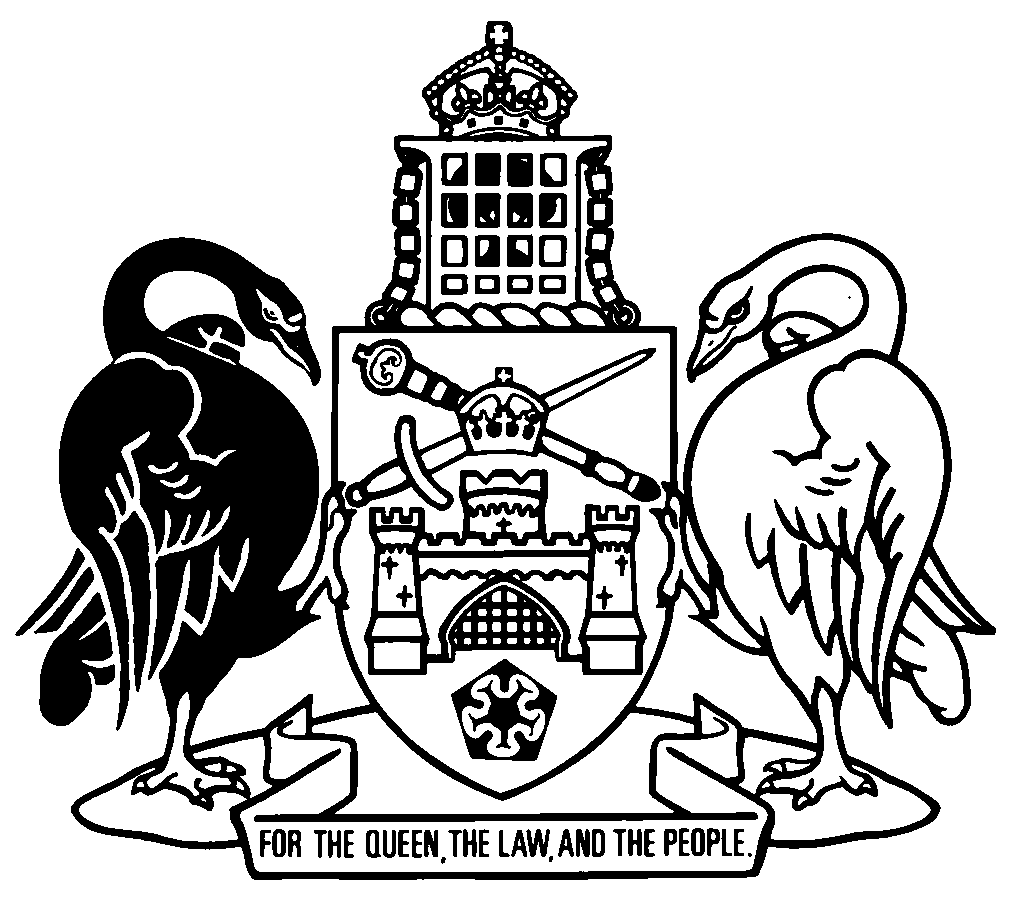 Ordinances—2014A chronological listing of ordinances notified in 2014
[includes ordinances 2014 Nos 1-3]Ordinances—2014Ordinances—2014Ordinances—20141 †National Land (Parking) Repeal Ordinance 2014 (repealed)registered 20 February 2014 (see Cwlth FRLI F2014L00167)
commenced 21 February 2014 (s 2)repealed by Cwlth Act No 139, 2003 s 48A
22 February 20142 †National Land (Road Transport) Ordinance 2014registered 20 February 2014 (see Cwlth FRLI F2014L00166)
commenced 21 February 2014 (s 2)3 †National Land Amendment (Water Management) Ordinance 2014 (repealed)registered 2 December 2014 (see Cwlth FRLI F2014L01622)
commenced 18 December 2014 (s 2)repealed by Cwlth Act No 139, 2003 s 48A
19 December 2014